                                                                                                                             Моє ім'я:    ________________________Spotřeba vodyСпоживання водиSpotřeba vody a její nedostatek na Zemi je aktuálním tématem globálně rozvojového vzdělávání. Pracovní list je určen pro skupinovou práci žáků 5. ročníku a je navržen pro vyšší časovou dotaci. Je vhodné jej realizovat v rámci tematicky zaměřeného dne. Žáci pracují s informacemi z textů a z videí, plánují a realizují průzkum spotřeby vody. Zadání podporují rozvoj digitální a matematické gramotnosti.Doporučujeme zhlédnout videa postupně tak, jak jsou navázána na jednotlivé části pracovního listu.Споживання води та її дефіцит на Землі є актуальною темою освіти з глобального розвитку. Робочий аркуш призначений для групової роботи учнів 5 класу та розрахований на підвищений запас часу. Його доцільно проводити в рамках тематичного дня. Учні працюють з інформацією з текстів і відео, планують і проводять дослідження водоспоживання. Завдання сприяють розвитку цифрової та математичної грамотності.Рекомендуємо переглядати відео поступово, оскільки вони пов’язані з окремими частинами робочого листа.     Rejpavá žížala: Voda základ života Дощовий черв'як: Вода - основа життяNaše spotřeba vodyНаше споживання водиJak snížit spotřebu vody   Як зменшити споживання води________________________________________________________Pusťte si první videoVoda základ života. Jeho hrdinové vodou nešetří. S jejich přístupem asi nesouhlasíte, ale úplně bez vody se žít nedá. Zapište si, na co všechno potřebujete vodu během dne vy.1. Відтворити перше відео „Вода — основа життя“. Його герої не економлять воду. Можливо, ви не згодні з їхнім підходом, але ви не можете прожити зовсім без води. Запишіть, для чого вам потрібна вода протягом дня.…………………………………………………………………………………………………………………………………………………………………………………………………………………………………………………………………………………………………………………………………………………………………………………………………………………………………………………………………………………………………………………………………………………………………………………………………………Odhadněte, kolik spotřebujete vody za jeden den.Оцініть, скільки води ви використовуєте за один день.Naplánujte, jak to zjistíte.Сплануйте, як ви про це дізнаєтесь.Jak si budete údaje zaznamenávat a jaké další údaje budete potřebovat?Як ви будете записувати дані та які ще дані вам знадобляться?Během jednoho dne si zaznamenejte svoji skutečnou spotřebu.Записуйте своє фактичне споживання протягом дня.Údaje o spotřebě vody pro některé běžné činnosti se dozvíte ve videu Jak snížit spotřebu vody, další informace dohledejte na internetu.Дані про споживання води для деяких звичайних видів діяльності можна знайти у відео „Як зменшити споживання води“, додаткову інформацію знайдіть в Інтернеті.Porovnejte svoje zjištění ve skupině i se svým odhadem.Порівняйте свої висновки в групі та зі своєю оцінкою.Navrhněte, jak byste mohli snížit svoji spotřebu vody. Diskutujte návrhy ve skupině a posuďte, jestli jsou proveditelné.2.  Запропонуйте, як можна зменшити споживання води. Обговоріть пропозиції в групі та оцініть, наскільки вони здійсненні.Vytvořte plakát s doporučeními, jak šetřit vodou. Nemusíte jen kreslit nebo psát, při vytváření můžete využít i online aplikace, například StoryboardThat.  Створіть плакат із рекомендаціями щодо економії води. Вам не потрібно просто малювати чи писати, ви також можете використовувати для створення онлайн-програми, такі як StoryboardThat.Napište si, který návrh je pro vás proveditelný a začněte se podle něj řídit. Za týden/za měsíc si řekněte, jestli se vám to dařilo.dařit seудаваться, везти, получаться вдаватися, щастити  Запишіть, яка пропозиція є здійсненною для вас, і почніть її виконувати. Через тиждень/місяць скажіть собі, наскільки вам це вдалося.………………………………………………………………………………………………………………………………………………………………………………………………………………………………………………Víte, že…Знаєте що…Ve světě trpí nedostatkem pitné vody více než miliarda lidí. Organizace spojených národů (OSN) určila 22. březen jako světový den vody. Připomíná vodu jako nenahraditelný zdroj života na Zemi. Poprvé se tento den slavil v roce 1993.Більше мільярда людей у ​​світі страждають від нестачі питної води. Організація Об’єднаних Націй (ООН) визначила 22 березня Всесвітнім днем ​​води. Це нагадує нам про воду, як незамінне джерело життя на Землі. Вперше цей день відзначили в 1993 році.Znáte někoho, kdo se narodil ve stejném roce? Kolik je mu letos let?Ви знаєте когось, хто народився в цей же рік? Скільки йому років зараз?Miliarda je velké číslo. Umíte si představit, kolik je to lidí? Kolik Českých republik (na počet obyvatel) by to bylo?Мільярд — це велика цифра. Уявляєте, скільки там людей? Скільки це буде Чеських Республік (за кількістю населення)?Kolik vody je potřeba na výrobu čokolády nebo jiných potravinči předmětů, které nás obklopují, se dozvíte ve videu Naše spotřeba vody.Скільки води потрібно для приготування шоколаду чи інших харчових продуктів, які нас оточують, ви можете дізнатися у відео «Наше споживання води».Jak to vypadá, když nemáte k dispozici pitnou vodu, se můžete dozvědět ve videu Život malého nomáda.Як це виглядає, коли немає питної води, ви можете дізнатися у відео «Життя маленького кочівника».Pokud máte zahradu, můžete na zalévání používat i dešťovou vodu. Je to dokonce vhodnější a pro některé rostliny prospěšnější než zalévání vodou pitnou.Якщо у вас є сад, ви також можете використовувати для поливу дощову воду. Для деяких рослин це навіть зручніше і корисніше, ніж полив питною водою.Průměrná cena vodyv ČR je 97 Kč za 1 000 litrů. Zkuste zjistit, kolik sudů dešťové vody byste museli zachytit, abyste tuto částku ušetřili. A na kolik konví by vám to vystačilo?3. Середня ціна води в Чехії становить 97 крон за 1000 літрів. Спробуйте визначити, скільки барелів дощової води вам доведеться зібрати, щоб заощадити цю кількість. А на скільки лійок вам вистачить?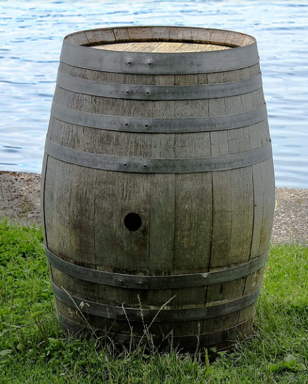 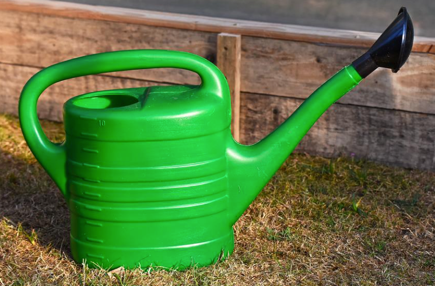 1 sud = 50 litrů		1 konev = 5 litrůNa internetu simůžete ověřit, jaká je přesná cena vody ve vašem kraji, a použít při výpočtu částku, kterou zjistíte.Точну ціну на воду у вашому регіоні ви можете уточнити в інтернеті та використати отриману суму в розрахунку.Pokud máte u školy zahradu a vhodnou nádobu, můžete zkusit zachytávat dešťovou vodu a zjistit, jak dlouho trvá, než se zachytí 50 litrů.Якщо у вас в школі є сад і відповідна ємність, ви можете спробувати зібрати дощову воду і з'ясувати, скільки часу потрібно, щоб зібрати 50 літрів.Zkuste potřebný čas odhadnout předem. Na čem bude záviset?Постарайтеся заздалегідь оцінити необхідний час. Від чого це залежатиме?Co jsem se touto aktivitou naučil/a:Чого я навчився(лась) з цього заняття:………………………………………………………………………………………………………………………………………………………………………………………………………………………………………………………………………………………………………………………………………………………………………………………………………………………………………………………………………………………………………………………………………………………………………………………………………………………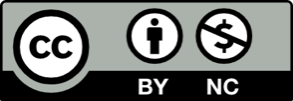 